ASSINATURA Pregoeiro:______________________Visto da Chefia imediata: _____________________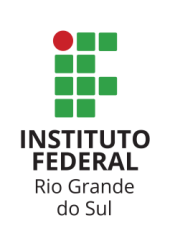 CHECK LIST PARA VERIFICAÇÃO DO PROCESSOMODALIDADE PREGÃO ELETRÔNICOTRADICIONAL – CONTRATAÇÃO DE SERVIÇOS TERCEIRIZADOSEste check list deverá ser juntado ao processo, nas páginas iniciais, como instrumento de transparência e eficiência durante a fase de seleção de fornecedor, nas etapas interna e externa, conforme Orientação Normativa/SEGES No 02, de 06 de junho de 2016.PROCESSO Nº _____________________________________PE Nº: _______________FASE INTERNANome e SIAPE do servidor responsável pelo processo: ____________________________Nome e cargo da chefia:_______________________________________________CHECK LIST PARA VERIFICAÇÃO DO PROCESSOMODALIDADE PREGÃO ELETRÔNICOTRADICIONAL – CONTRATAÇÃO DE SERVIÇOS TERCEIRIZADOSEste check list deverá ser juntado ao processo, nas páginas iniciais, como instrumento de transparência e eficiência durante a fase de seleção de fornecedor, nas etapas interna e externa, conforme Orientação Normativa/SEGES No 02, de 06 de junho de 2016.PROCESSO Nº _____________________________________PE Nº: _______________FASE INTERNANome e SIAPE do servidor responsável pelo processo: ____________________________Nome e cargo da chefia:_______________________________________________CHECK LIST PARA VERIFICAÇÃO DO PROCESSOMODALIDADE PREGÃO ELETRÔNICOTRADICIONAL – CONTRATAÇÃO DE SERVIÇOS TERCEIRIZADOSEste check list deverá ser juntado ao processo, nas páginas iniciais, como instrumento de transparência e eficiência durante a fase de seleção de fornecedor, nas etapas interna e externa, conforme Orientação Normativa/SEGES No 02, de 06 de junho de 2016.PROCESSO Nº _____________________________________PE Nº: _______________FASE INTERNANome e SIAPE do servidor responsável pelo processo: ____________________________Nome e cargo da chefia:_______________________________________________CHECK LIST PARA VERIFICAÇÃO DO PROCESSOMODALIDADE PREGÃO ELETRÔNICOTRADICIONAL – CONTRATAÇÃO DE SERVIÇOS TERCEIRIZADOSEste check list deverá ser juntado ao processo, nas páginas iniciais, como instrumento de transparência e eficiência durante a fase de seleção de fornecedor, nas etapas interna e externa, conforme Orientação Normativa/SEGES No 02, de 06 de junho de 2016.PROCESSO Nº _____________________________________PE Nº: _______________FASE INTERNANome e SIAPE do servidor responsável pelo processo: ____________________________Nome e cargo da chefia:_______________________________________________ItemATOS ADMINISTRATIVOS E DOCUMENTOS A SEREM VERIFICADOSS/N/NAPágina1Abertura de processo administrativo devidamente autuado, protocolado e numerado (art. 38, caput, da Lei nº 8.666/93 e Portaria Interministerial n. 1.677/2015 - DOU de 08.10.2015, Seção 1, pg.31.2Consta o Documento de Formalização de Demanda elaborado pelo setor requisitante do serviço, nos termos do modelo do Anexo II, IN SEGES 05/2017?2.1A contratação NÃO incide nas hipóteses vedadas pelo art. 9º da INSEGES 05/2017?2.2Foi preenchida coluna com numeração dos itens que estão contemplados no Plano Anual de Contratações, de acordo com a IN SEGES nº 1/2019? (Consultar PAC/PGC do ano publicado no site. Caso não contemplados ou quantitativos diferentes, foi justificada e aprovada inclusão pela autoridade competente?3Ordem de Serviço ou Portaria para a designação formal da equipe de Planejamento da Contratação, contendo Membros do setor requisitante licitações, contratos e área técnica, conforme o caso.4Foi elaborado e juntado ao processo os Estudos Preliminares, conforme as diretrizes constantes da IN SEGES/MP nº 40/2020? (art. 20, art. 24 da IN SEGES/MP nº 5/2017 e IN SEGES/ME nº 40/2020)Obs.2: Nas contratações que utilizam especificações padronizadas estabelecidos nos Cadernos de Logística divulgados pela Secretaria de Gestão, poderão ser produzidos somente os elementos que não forem estabelecidos como padrão (art. 7º, §3º da IN SEGES/ME nº 40/2020)(baixar o ETP Digital do Comprasnet e anexar ao processo)4.1A não previsão, nos estudos preliminares, de qualquer dos conteúdos do art. 7º da IN SEGES/ME nº 40/2020 foi devidamente justificada no próprio documento? (art. 7º, §2º, da IN SEGES/ME nº 40/2020)5Foi elaborado e juntado aos autos o Mapa de Riscos previsto no art. 26, §1º, incisos I e II, de acordo com o modelo do anexo IV da IN/SEGES 5/2017? (arts. 20 e 26 da IN/SEGES 5/2017)Obs.:  O §2º do artigo 20 da IN 05/2017 estabelece que ficam dispensadas da elaboração do mapa de riscos, na fase de planejamento da contratação, as contratações de serviços cujos valores se enquadrem nos limites dos incisos I e II do art. 24 da Lei nº 8.666, de 1993. 5.1No caso de serviços com regime de dedicação exclusiva de mão de obra foi contemplado, no mapa de riscos, o risco de descumprimento das obrigações trabalhistas, previdenciárias e com FGTS da contratada? (art. 18, §1º, IN/SEGES 5/2017)5.2Optou-se por uma das formas de controle interno previstas no §1º do art. 18 da IN/SEGES 5/2017 (conta-depósito vinculada ou pagamento pelo fato gerador)?5.3Justificou a opção na forma do §2º do mesmo artigo 18?6Constam estimativas detalhadas dos preços, com ampla pesquisa de mercado nos termos da Instrução Normativa nº 73/2020 (art. 3º, III, da Lei nº 10.520/02, art. 3º, XI, “a”, “2” do Decreto 10.024/19 e arts. 15, III,  43, IV da Lei nº 8.666/93, art. 7º, inc. V e VI da IN SEGES/ME nº 40/2020, e art. 30, inc. X, da IN/SEGES nº 5/2017)?A pesquisa de preços, nos casos de contratação de serviços com dedicação exclusiva de mão de obra, será realizada mediante:Utilização de Planilha de Custos e Formação de Preços preenchida pela Administração elaborada com base na CCT vigente da categoria, com as devidas notas explicativas, observando a Portaria vigente do MPDG com valores limites para serviços de Vigilância e Limpeza.A portaria 21.262/2020 previu a extinção dos valores limites de vigilância e limpeza, a partir de 01/10/2020. Previu a publicação de novos cadernos técnicos (que ainda não saíram, mas temos que ficar atentos).6.1Consta manifestação da área técnica com análise dos preços obtidos na pesquisa (art. 2º, §§ 1º a 6º da IN 5, de 2014)?6.2No caso de serviços com dedicação exclusiva de mão de obra, consta planilha de formação de preços nos termos do subitem 2.9, “b” do Anexo V da IN SEGES/MP nº 5/2017?7Tratando-se de atividade de custeio, foi observado o art. 3º do Decreto 10.193 c/c art. 3º da Portaria MP nº 249/2012?8Consta indicação do recurso orçamentário próprio para a despesa e da respectiva rubrica, caso não seja SRP? (art. 8º, IV, do Decreto nº 10.024/19 e arts. 7º, § 2º, III, 14 e 38, caput, da Lei 8.666/93)Data/ Assinatura do COF/ Ordenador de Despesa8.1Se for o caso consta a estimativa do impacto orçamentário financeiro da despesa prevista no art. 16, inc. I da LC 101/2000 e a declaração prevista no art. 16, II do mesmo diploma na hipótese da despesa incidir no caput do art. 16? (ON/AGU 52/2014)Obs. 1: ON AGU 52: “As despesas ordinárias e rotineiras da administração, já previstas no orçamento e destinadas à manutenção das ações governamentais preexistentes, dispensam as exigências previstas nos incisos I e II do art. 16 da Lei Complementar 101, de 2000.”9O Termo de Referência elaborado pelo setor requisitante baseou-se nos Estudos Técnicos Preliminares, Gerenciamento de Riscos e Diretrizes constantes do Anexo V, da IN 5/2017? (art. 3º, XI do Decreto 10.024/19, art. 27 e 28, §2º, IN/SEGES 05/2017)Nome, assinatura e SIAPE do requisitante e autoridade máxima da área requisitante9.1Foram utilizados os modelos de minutas padronizadas de Termo de Referência da Advocacia-Geral da União, observadas as diretrizes dispostas no Anexo V da IN/SEGES 05/2017?9.1.1Foram justificadas e destacadas visualmente, no processo, eventuais alterações ou não utilização do modelo de termo de referência da AGU?9.2Foram observadas as orientações dos Cadernos de Logística expedidos pela Secretaria de Gestão do Ministério da Economia, no que couber? (art. 29, IN/SEGES 05/2017)9.3Houve consulta ao “Guia Nacional de Licitações Sustentáveis”, da CGU/AGU, com manifestação sobre práticas e/ou critérios de sustentabilidade economicamente viáveis adotados na contratação? (IN/SEGES 1/2010, art. 5º)9.4Consta a aprovação motivada do termo de referência pela autoridade competente, Reitor (na reitoria) e Diretor Geral (nos campi) para a abertura da licitação (art. 8º, V, art. 14, II do Decreto 10.024/19 e art. 7º, §2º, I da Lei 8.666/93) e celebração do contrato, quando for o caso? (Constar no final do termo de referência)Tratando-se de atividade de custeio, foi observado o art. 3º do Decreto 10.193 c/c art. 3º da Portaria MP nº 249/2012 (fazer constar na motivação)10No caso de serviços com dedicação exclusiva de mão de obra: Cópia Lei/Decreto Municipal – Índice do ISSQN e Transporte Público Coletivo11No caso de serviços com dedicação exclusiva de mão de obra: Cópia Convenção Coletiva de Trabalho - CCT12No caso de serviços com dedicação exclusiva de mão de obra: Cópia de Legislação específica (se necessário conforme o objeto – por ex: NR)ME/EPPME/EPPME/EPPME/EPP13Em face do valor estimado do objeto, a participação na licitação é exclusiva para microempresas, empresas de pequeno porte e sociedades cooperativas (art. 48, I, da LC nº 123/06, art. 6º do Decreto nº 8.538, de 2015, e art. 34 da Lei nº 11.488/07)? Ou a participação na licitação é mista (alguns itens exclusivos e outros não)?14Incide uma das exceções previstas no art. 10º do Decreto nº 8538/2015, devidamente justificada, a afastar a exclusividade?		PORTARIAS		PORTARIAS		PORTARIAS		PORTARIAS15Portaria da Autoridade Competente ou Substituto (Reitor/Diretor Geral)16Designação do pregoeiro e equipe de apoio (art. 3º, IV, §§1º e 2º da Lei nº 10.520/02, art. 8º, VI do Decreto nº 10.024/19)?DOCUMENTAÇÕES E ENCAMINHAMENTOSDOCUMENTAÇÕES E ENCAMINHAMENTOSDOCUMENTAÇÕES E ENCAMINHAMENTOSDOCUMENTAÇÕES E ENCAMINHAMENTOS             17Há minuta de edital? (art. 4º, III, da Lei 10.520/02, art. 8º, VII do Decreto nº 10.024/19 e art. 40 da Lei 8.666/93)Minuta de Edital e seus anexos (CALIBRI 12)Anexo I:  Termo de Referência com Estudo Preliminar em anexo;Anexo II:  Planilha de Custos e Formação de Preço Preenchida pela Adm.  Anexo III:  Planilha de Custos e Formação de Preço em branco Anexo IV:  Modelo de Atestado de Vistoria Anexo V:   Modelo de Atestado de Capacidade Técnico-Operacional Anexo VI: Modelo de declaração de contratos firmados com a iniciativa privada e administração pública Anexo VII: Modelo de Proposta Comercial Anexo VIII:   Minuta de ContratoAnexo IX:     Modelo de autorização para retenção na fatura de pagamento direto dos salários Anexo X:    Modelo de Declaração de Instalação de Escritório (quando for o caso)Anexo XI:   Modelo de carta prepostoAnexo XII:  Modelo para relação de empregadosAnexo XIII:  Ficha de controle de entrega de EPI´s Anexo XIV:   Controle mensal de funcionários terceirizados Anexo XV: Planta baixa (opcional, de acordo com objeto, ex: limpeza)   Anexo XVI:  Outros, de acordo com objeto licitado. Ex: limpeza    (Art. 4º, III, da Lei nº 10.520/02, arts. 9º, IV ; art. 8º, VII do Decreto 10.024/19 e art. 40 da Lei nº 8.666/93)Os responsáveis pela elaboração do edital e dos anexos foram devidamente identificados no processo? (art. 21, VI, da IN CONJUNTA MP/CGU 01/2016)18Foram utilizados os modelos padronizados de instrumentos contratuais da Advocacia-Geral União? (Art. 34 da IN SEGES/MP nº 5/2017)?18.1Eventuais alterações nos modelos ou sua não utilização foram devidamente justificadas no processo?19Certificação Processual para ENALIC.20Foi providenciado Ofício interno solicitando parecer à Procuradoria Jurídica? Encaminhar via SIPAC.Caso haja previsão de contrato com valor entre R$ 1.000.000,00 e R$ 9.999.999,99 (Decreto 10.193/2019) há ofício interno para a Proad autorizar a celebração de contrato e posterior encaminhamento ao jurídico?Para valores acima de R$ 10.000.000,00 o ofício interno deverá ser encaminhado ao reitor.21Documento de autorização de celebração de contrato nos termos do Decreto 10.193/2019 com encaminhamento ao jurídico.(se incidir no caso acima)22Consta a análise e aprovação da minuta de edital e seus anexos pela assessoria jurídica?Legislação: (art. 38, parágrafo único, da Lei nº 8.666/93).23Havendo apontamentos quanto ao processo pela Assessoria Jurídica foram procedidos os ajustes, complementação e respectivo relatório de procedimentos, ações e explicações após análise Jurídica? Foi reimpresso o edital?24Foi providenciado o ofício interno de encaminhamento à Procuradoria Jurídica (caso seja necessário restituir o processo)?25Consta a reanálise e aprovação da minuta de edital e seus anexos devidamente ajustados, pela assessoria jurídica?26Foi reimpresso o edital definitivo, caso necessário, depois de ajustes, e envio para a assinatura e rubricas do Reitor ou Diretor Geral?27Foi lançado no Sistema de Divulgação de Compras e impresso o comprovante de Envio do Arquivo ao Compras Governamentais?FASE EXTERNAFASE EXTERNAFASE EXTERNAFASE EXTERNANome e SIAPE do pregoeiro: ____________________________________________________________Portaria de nomeação: _________________________________________________________________Nome e SIAPE do pregoeiro: ____________________________________________________________Portaria de nomeação: _________________________________________________________________Nome e SIAPE do pregoeiro: ____________________________________________________________Portaria de nomeação: _________________________________________________________________Nome e SIAPE do pregoeiro: ____________________________________________________________Portaria de nomeação: _________________________________________________________________ItemATOS ADMINISTRATIVOS E DOCUMENTOS A SEREM VERIFICADOSS/N/NAPágina28Foi anexada a publicação do aviso de edital /Suspensão/Alteração no DOU? Medida Provisória Nº 896, de 6 de setembro de 2019 (SUSPENSA EM 18/10/19), PORTANTO PUBLICAR SRP EM JORNAL (EBC) TAMBÉM28.1Publicação do Edital e anexos no Site do Campus.28.2Houve divulgação do edital aos requisitantes, órgãos participantes, Daps, setores de licitações dos campi do IFRS?28.3O edital foi divulgado aos fornecedores?29Constam cópias de Avisos/Esclarecimentos: perguntas e respostas publicadas no Portal Compras Governamentais (quando houver)? (Pregoeiro tem prazo de 2 dias para respondê-lo)30Consta cópia de Pedido(s) de impugnação(ões)  (quando houver)?30.1Constam respostas ao(s) pedido(s) de impugnação(ões) (quando houver)?(Pregoeiro tem prazo de 2 dias para respondê-la)31Foram realizados ajustes do edital após acatamento de impugnação (quando houver)?31.1Foi encaminhado ofício interno à Procuradoria Jurídica para análise e parecer do edital após acatamento de impugnação, quando houver alterações legais?Alterações foram destacadas no texto?31.2Foi realizada análise e aprovação da minuta de edital e seus anexos devidamente ajustados, pela assessoria jurídica?32.3Houve reimpressão do edital, caso haja alterações, e providências a partir do item 23?OPERACIONALIZAÇÃO DO PREGÃOOPERACIONALIZAÇÃO DO PREGÃOOPERACIONALIZAÇÃO DO PREGÃOOPERACIONALIZAÇÃO DO PREGÃO33Caso a empresa tenha apresentado valor inexequível, foi exigida a garantia contratual adicional?Legislação: Art. 48, §2º, Lei nº 8.666/93.34Foram impressas as Propostas Recusadas?35E-mail para a área de Contabilidade solicitando análise e parecer da planilha de formação de preços da proposta vencedora. (quando houver necessidade)35.1Resposta do Parecer da área contábil. (quando houver necessidade)36Anexar ao processo as Propostas Aceitas, juntamente com os demais documentos solicitados na fase de Aceitação do pregão. Sugestão: organizar na mesma ordem do Resultado por fornecedor.37Documentos de HabilitaçãoDeclaração SICAF assinadaDeclarações solicitadas pelo Compras Governamentais.CERTIDÕES:Certidão Negativa de recuperação judicial e extrajudicial;Certidão Negativa CNJ: em nome da empresa licitante e em nome do sócio majoritário;  Certidão Negativa CEIS: em nome da empresa licitante e em nome do sócio majoritário; Cadastro de Inidôneos do TCU: em nome da empresa licitante e em nome do sócio majoritário;  Certidão Negativa de recuperação judicial e extrajudicial.ATESTADOS/DECLARAÇÕES: Atestado(s) de capacidade técnico-operacional Declaração de Compromisso de Instalação de Escritório Declaração de Contratos Firmados com a iniciativa privada e administração públicaComprovação da qualificação econômico financeira (termo de abertura e encerramento do balanço patrimonial, DRE, registrados na junta comercial, referentes ao último exercício social)Em caso de não apresentar SICAF, ou algum documento já vencido no SICAF, apresentar além dos documentos acima:Prova de Inscrição no Cadastro Nacional de Pessoas Jurídicas-CNPJ Ato constitutivo, estatuto social ou contrato social em vigorCertidão Negativa Conjunta Federal Certidão Negativa FGTSCertidão Negativa EstadualCertidão Negativa MunicipalCNDT (art.27 a 37, Lei nº 8.666/93; art. 4°, XIII, XIV, XVI, Lei 10.520/02; art. 40, Decreto 10.024/19)38Foi realizada a contraproposta com o melhor classificado, visando obter melhor preço, ainda que o valor estivesse abaixo do estimado? (Conforme art.38 Decreto 10.024/2019)39Pedido de recurso Foi concedido prazo de 3 dias (úteis) para recurso, 3 dias úteis para contrarrazões e 5 dias para decisão do pregoeiro?39.1Consta a resposta de recurso /contrarrazão?39.2Há a decisão do Pregoeiro ao recurso?40Ata Geral do Pregão – Compras Governamentais41Resultado por fornecedor42Termo de homologação43Publicação do resultado de julgamento do Pregão no DOU44Em caso de volta de fase com cancelamento de homologação de item(s), foi iniciado o procedimento de documentação do item 27?45Foi impressa a Ata Complementar (se houver)?46Foram anexadas as Propostas originais?47Foi realizada a divulgação do resultado do pregão aos interessados informando que os itens podem ser empenhados (Requisitantes, DAPs, setores de Licitações e almoxarifado, orçamento e órgãos participantes)?48Foi realizado o encaminhamento para setor de contratos?49RELATÓRIO DE PREGÃO DO PAAC (Conforme modelo na aba Formulários do site)CONTROLES INTERNOSAtividades do responsável pelo processoCONTROLES INTERNOSAtividades do responsável pelo processoVerificar existência de Termo de abertura e encerramento em cada volume do processo(cada volume poderá ter até 200 páginas).